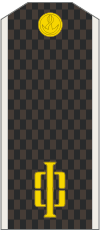 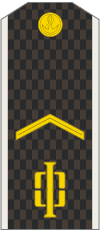 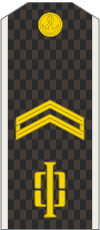 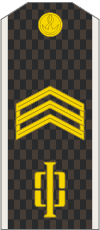 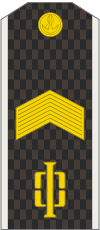 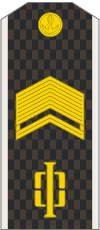 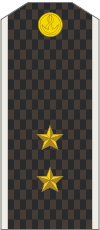 МатросСтарший матросСтаршина 2 статьиСтаршина 1статьиГлавный старшинаГл. караб. старшинаМичман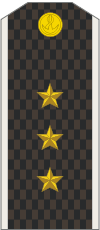 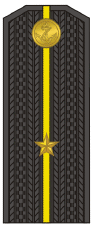 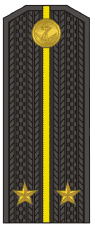 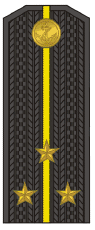 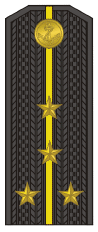 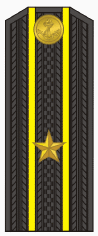 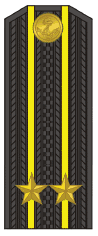 Старший мичманМл. лейтенантЛейтенантСт. лейтенантКапитан-лейтенантКапитан 3 рангаКапитан 2 ранга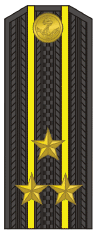 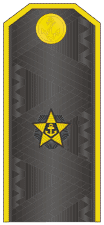 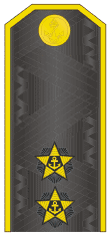 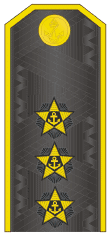 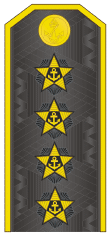 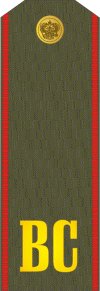 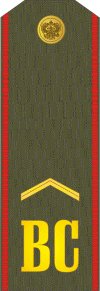 Капитан 1 рангаКонтр - адмиралВице-адмиралАдмиралАдмирал флотаРядовойЕфрейтор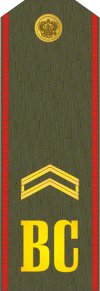 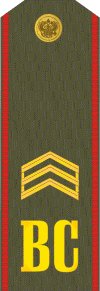 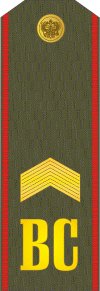 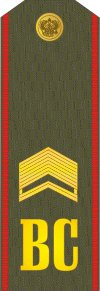 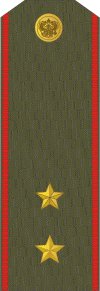 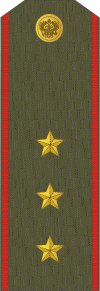 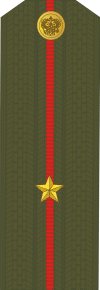 Мл. сержантСержантСт. сержантСтаршинаПрапорщикСт. прапорщикМл. лейтенант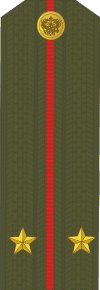 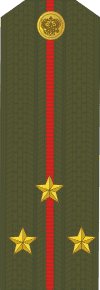 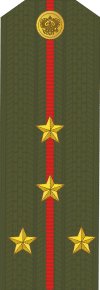 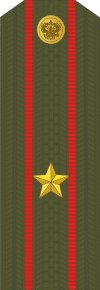 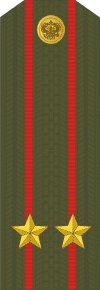 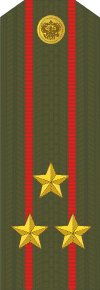 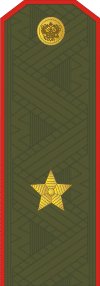 ЛейтенантСт. лейтенантКапитанМайорПодполковникПолковникГенерал-майор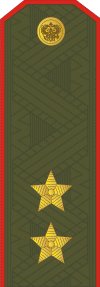 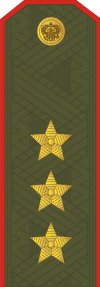 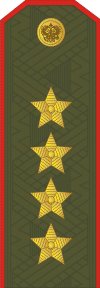 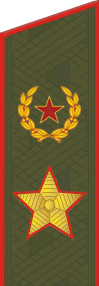 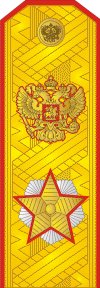 Генерал - лейтенантГенерал - полковникГенерал армии (старый образец)Генерал армии(новый образец)Маршал ВС РФ